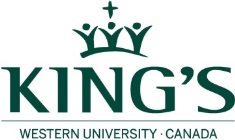 Covid-19 Principal’s Advisory Group (CovidPAG) Meeting18 June 202012:00pm-1:30pmMembers:  Carrie Arnold, MK Arundel, Graham Broad, Jim Donovan Panchaud, Phyllis Fidler, Trevor Hunter, Andrew Jardine, Ben Kitching, Cliff Levy, David Malloy, Kathy Mitchell, Vidya Natarajan, Wendy O’Toole, Marcie Penner, Courtney Santaguida, Derek Silva.  MinutesDiscussion with J. HorneKey points ~ Campus:Return to campus will begin in August/SeptemberLeaders and BUHs will contact employees to determine who ought to be on campusIf an employee has a reason to not return, this is first a discussion with the leader, then HR if further support is needed“No set rule book; every situation is different”If a PAOA member needs to take an LOA, it’s not paid unless they need sick leaveThe Canadian government will protect jobs, there is the CERB benefit, employees are not paid for not workingKey Points ~ Covid:If employee is exposed to covid they need to quarantineIf ill, can use sick benefitsIf a positive covid test, use sick benefits – making an illness claim then can set up the process for long term disability if covid symptoms are seriousDiscussion Points among PAG:While the process for accommodation or time off is for an employee to first approach a leader, it would be helpful to have guidelines for employees and leaders/BUHs to create a framework and process While EPC, College Council, and Faculty Council are the decision-making bodies at King’s, a global pandemic is a unique situation that affects everyone. Dialogue regarding how all associations be consulted